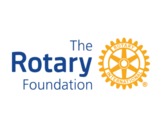 District 6940 Grants Timeline Key Dates for Club Grant Activity in 2020-2021:Aug ‘19-May ’20		Clubs implement grant projects and submit reportsDec ’19 - Jan ’20		Club leaders develop new project plansFeb ’20 – Apr ’20		Clubs submit new District Grant applicationsMarch 5-7 2020		Florida PETSMarch 2020			Reports due for current District Grant projectsApril 30, 2020		Deadline to submit District Grant applicationsMay 15-17, 2020		SHARE Committee meets to review grant applicationsMay 30, 2020		District Grants  for RY-2021 announcedJune 7, 2020			DGE finalizes Spending Plan for RY-2021June 15, 2020		Final report deadline for all RY-2020 District GrantsJune 21, 2020		New Club Grant MOU’s due July 1, 2020			New Rotary Year BeginsClubs Applying for a District Grant Must:Have a designated Club Grants ChairSend Grants Chair and/or President-Elect to Grants TrainingEnsure that President-Elect attends PETSSubmit Grant Qualification MOU and fulfill requirementsSubmit eligible grant application, on-line and on timeBe current in all grant reportingSupport The Rotary FoundationClubs seeking to participate in a Global Grant (GG) must submit our GG Pre-Application to request DDF (District Designated Funds). Global Grant project may be submitted at any time, but we request information on new grants by April 30 so they can be included in the Annual DDF Spending Plan.